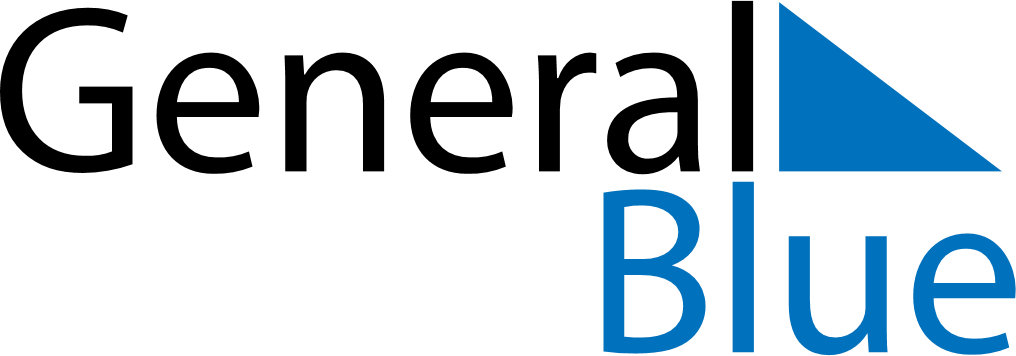 April 2029April 2029April 2029April 2029UruguayUruguayUruguaySundayMondayTuesdayWednesdayThursdayFridayFridaySaturday12345667Easter Sunday8910111213131415161718192020212223242526272728Landing of the 33 Orientals2930